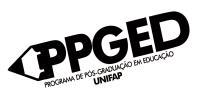 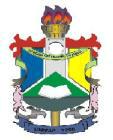                             UNIVERSIDADE FEDERAL DO AMAPÁPRÓ-REITORIA DE PESQUISA E PÓS-GRADUAÇÃO - PROPESPGDEPARTAMENTO DE PÓS-GRADUAÇÃO  - DPGPROGRAMA DE PÓS-GRADUAÇÃO EM EDUCAÇÃO - PPGEDFORMULÁRIO DE INSCRIÇÃO PARA ESTÁGIO PÓS‐DOUTORALMacapá-AP, _____/_____/_____Senhor/a Coordenador/a do Programa de Pós-Graduação em Educação –PPGED/UNIFAP, sirvo-me do presente para solicitar inscrição para a realização de estágio pós-doutoral, conforme dados a seguir: Candidato/a:        (nome completo)Endereço residencial:Telefone:E-mail: Link para acessar o Currículo Lattes: (anexar o Currículo Lattes)Período pra a realização do estágio pós-doutoral: ___/___/___ a  ___/___/___Período de afastamento da instituição de origem: ___/___/___ a  ___/___/___ (quando couber)Ato normativo do afastamento: (Portaria) (quando couber)Titulo do Plano de Trabalho: (anexar o Plano) ______________________________________________________________________________________________________________________________________________________Indicação de Supervisor/a e Linha de Pesquisa: (anexar Carta de Aceite)_____________________________________________________________________________________________________              _______________________                                SUPERVISOR/A                                  CANDIDATO/ARESERVADO AO COLEGIADO: 